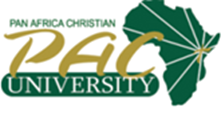 PAN AFRICA CHRISTIAN UNIVERSITYSCHOOL OF THEOLOGYEND OF SEMESTER EXAMINATION FOR THE DEGREE OF BACHELOR OF ARTS IN BIBLE AND THEOLOGYSEPTEMBER – DECEMBER 2018CAMPUS: VALLEY ROAD DEPARTMENT:  BIBLICAL AND THEOLOGICAL STUDIESCOURSE CODE: THE3413COURSE TITLE: NEW TESTAMENT THEOLOGYEXAM DATE: THURSDAY 6TH DECEMBER 2018TIME: 5:30PM-8:30PMINSTRUCTIONSRead the instructions and questions carefully before you write the answers.Write your STUDENT NUMBER in the Answer Booklet given.This paper has SEVEN questions.Section A is COMPULSORY.Answer ANY THREE questions in Section B.You are allowed to use the Bible.Time allowed: 3HRSSECTION A: Answer ALL questions. (30 marks)Discuss THREE historical factors that make it necessary to do New Testament Theology, and give examples to illustrate their significance today. 									(10 marks)                                                                                                                                                                                 Using scriptural references, explain ANY TWO parables of the Kingdom of God as taught by Christ. Give examples to show their relevance to the Church today.   								(1O marks)  Explain FIVE ways in which the Greek and the Roman cultures prepared the world for the coming of Christ. Give examples to illustrate your answers. 									(10 marks)                     SECTION B: Answer ANY THREE questions. (30 marks) Citing examples from the New Testament, explain the meaning and the purpose of the apocalyptic literature. Give examples to support your answers. 									(10 marks)Discuss the nature of apocryphal writings. Citing examples of such writings, explain why the protestant Church rejected them.  (10 marks)Outline THREE theories of inspiration and explain which in your opinion best explains the emergence of the Christian Scriptures.  	(10 marks)Discuss the major theological discourse of the synoptic gospels and its implications for the Church. Give examples to support your answers.                                                                                                                                                                   (10 marks)